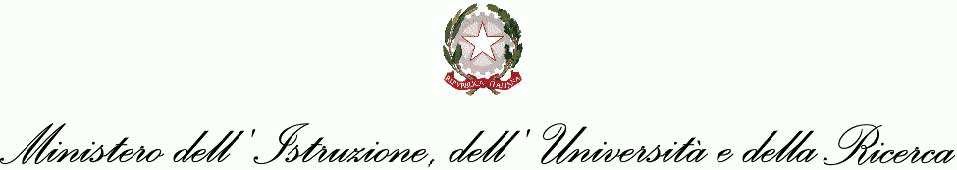 DICHIARAZIONE SOSTITUTIVA DI CERTIFICAZIONE(art. 46 D.P.R. n. 445 del 28/12/2000)Il/La sottoscritto/a _________________________________________________, nato/a  il_______________________a ________________________________________ residente a _____________________________________________in Via __________________________________________________ n.  _____________________________________consapevole delle sanzioni penali previste dall’art. 76 del D.p.r. 445/2000, nel caso di mendaci dichiarazioni, falsità negli atti, uso o esibizione di atti falsi o contenenti dati non più rispondenti a verità,DICHIARA di essere nato/a a   ___________________________________________ il __________________________________ di essere residente a    ____________________________________________________________________________in via/piazza ______________________________________________________________ n.  ____________________ di essere cittadino/a _____________________________________________________________________________ di godere dei diritti politici; di essere di stato civile  (celibe, nubile, coniugato/a con…, vedovo/a di…, già coniugato)________________________________________________________________________________________________ che la propria famiglia convivente è composta da: di essere iscritto/a nell'albo/registro/elenco: ___________________________________________________________ di appartenere al seguente ordine professionale: _______________________________________________________ di essere in possesso del titolo di studio di:  ___________________________________________________________conseguito il _________________________ presso _____________________________________________________________________________________________________________________________________________________ di essere in possesso della seguente qualifica professionale/titolo di specializzazione/abilitazione: _______________________________________________________________________________________________________________ che il numero di codice fiscale è il seguente: _________________________________________________ di essere disoccupato/a; di trovarsi, agli effetti degli obblighi militari, nella posizione di: __________________________________________________________________________________________________________________________________________ di non aver riportato condanne penali;  di non essere destinatario di provvedimenti che riguardano l'applicazione di misure di sicurezza e di prevenzione, di decisioni civili e di provvedimenti amministrativi iscritti nel casellario giudiziale ai sensi della vigente normativa; di non essere a conoscenza di essere sottoposto a procedimenti penali;Data __________, Luogo __________Il dichiarante ______________________________________________Informativa ai sensi dell’art. 13 del D.Lgs.196/2003: i dati sopra riportati sono prescritti dalle vigenti disposizioni ai fini del procedimento per il quale sono richiesti e verranno utilizzati esclusivamente per tale scopoCognomeNomeLuogo di nascitaData di NascitaRapporto di parentela12345